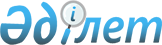 Кентау қалалық мәслихатының 2009 жылғы 25 желтоқсандағы N 185 "2010-2012 жылдарға арналған қалалық бюджет туралы" шешіміне өзгерістер енгізу туралы
					
			Күшін жойған
			
			
		
					Оңтүстік Қазақстан облысы Кентау қалалық мәслихатының 2010 жылғы 29 қарашадағы N 264 шешімі. Оңтүстік Қазақстан облысы Кентау қаласының Әділет басқармасында 2010 жылғы 6 желтоқсанда N 14-3-102 тіркелді. Қолданылу мерзімінің аяқталуына байланысты шешімнің күші жойылды - Оңтүстік Қазақстан облысы Кентау қалалық мәслихатының 2011 жылғы 29 шілдедегі N 11702/1271 хатымен      Ескерту. Қолданылу мерзімінің аяқталуына байланысты шешімнің күші жойылды - Оңтүстік Қазақстан облысы Кентау қалалық мәслихатының 2011.07.29 N 11702/1271 хатымен.

      Қазақстан Республикасының 2008 жылғы 4 желтоқсандағы Бюджет кодексінің 106-бабы 2-тармағы 4) тармақшасына және "Қазақстан Республикасындағы жергілікті мемлекеттік басқару және өзін-өзі басқару туралы" Қазақстан Республикасының 2001 жылғы 23 қаңтардағы Заңының 6-бабы 1-тармағы 1) тармақшасына сәйкес Кентау қалалық мәслихаты ШЕШТІ:



      1. "2010-2012 жылдарға арналған қалалық бюджет туралы" қалалық мәслихатының 2009 жылғы 25 желтоқсандағы № 185 шешіміне (Нормативтік құқықтық актілерді мемлекеттік тіркеу тізілімінде 14-3-81 нөмірімен тіркелген, 2010 жылғы 23 қаңтарда, 30 қаңтарда, 6 ақпанда, 13 ақпанда «Кентау шұғыласы» газетінің 3, 4, 5, 6 нөмірлерінде жарияланған) төмендегідей өзгерістер енгізілсін:



      1-тармақта:

      1) тармақшадағы:

      «3 517 110» саны «3 520 202» санымен алмастырылсын;

      «558 549» саны «561 461» санымен алмастырылсын;

      «5 685» саны «5 865» санымен алмастырылсын;

      2) тармақшадағы:

      «3 555 296» саны «3 558 388» санымен алмастырылсын.



      Аталған шешімнің 1, 5 қосымшалары осы шешімнің 1, 2 қосымшаларына сәйкес жаңа редакцияда мазмұндалсын.



      2. Осы шешім 2010 жылдың 1 қаңтарынан бастап қолданысқа енгізілсін.      Қалалық мәслихат хатшысы                   Е. Аширов

2010 жылғы 29 қарашадағы № 264

Кентау қалалық мәслихатының шешіміне

1-қосымша2009 жылғы 25 желтоқсандағы № 185

Кентау қалалық мәслихатының шешіміне

1-қосымша       2010 жылға арналған қалалық бюджет

2010 жылғы 29 қарашадағы № 264

Кентау қалалық мәслихатының шешіміне

2-қосымша2009 жылғы 25 желтоқсандағы № 185

Кентау қалалық мәслихатының шешіміне

5-қосымша        Кентау қаласының ауыл әкімдері аппараттарының

2010 жылға арналған бюджеті 
					© 2012. Қазақстан Республикасы Әділет министрлігінің «Қазақстан Республикасының Заңнама және құқықтық ақпарат институты» ШЖҚ РМК
				СанатыСанатыСанатыСанатыСомасы,

(мың теңге)СыныбыСыныбыСыныбыСомасы,

(мың теңге)Iшкi сыныбыIшкi сыныбыСомасы,

(мың теңге)11123I. Кірістер 3 520 202
1Салықтық түсімдер561 461
01Табыс салығы241 9162Жеке табыс салығы241 91603Әлеуметтiк салық185 6961Әлеуметтік салық185 69604Меншiкке салынатын салықтар109 7781Мүлiкке салынатын салықтар50 6183Жер салығы23 6124Көлiк құралдарына салынатын салық35 3915Бірыңғай жер салығы15705Тауарларға, жұмыстарға және қызметтер көрсетуге салынатын iшкi салықтар17 2172Акциздер1 5163Табиғи және басқа ресурстарды пайдаланғаны үшiн түсетiн түсiмдер7 9404Кәсiпкерлiк және кәсiби қызметтi жүргiзгенi үшiн алынатын алымдар6 9655Ойын бизнесіне салық79608Заңдық мәнді іс-әрекеттерді жасағаны және (немесе) құжаттар бергені үшін оған уәкілеттігі бар мемлекеттік органдар немесе лауазымды адамдар алатын міндетті төлемдер6 8541Мемлекеттік баж6 8542Салықтық емес түсiмдер5 865
01Мемлекет меншігінен түсетін түсімдер2 6085Мемлекет меншігіндегі мүлікті жалға беруден түсетін кірістер2 60804Мемлекеттік бюджеттен қаржыландырылатын, сондай-ақ Қазақстан Республикасы Ұлттық Банкінің бюджетінен (шығыстар сметасынан) ұсталатын және қаржыландырылатын мемлекеттік мекемелер салатын айыппұлдар, өсімпұлдар, санкциялар, өндіріп алулар1351Мұнай секторы ұйымдарынан түсетін түсімдерді қоспағанда, мемлекеттік бюджеттен қаржыландырылатын, сондай-ақ Қазақстан Республикасы Ұлттық Банкінің бюджетінен (шығыстар сметасынан) ұсталатын және қаржыландырылатын мемлекеттік мекемелер салатын айыппұлдар, өсімпұлдар, санкциялар, өндіріп алулар13506Басқа да салықтық емес түсiмдер3 1221Басқа да салықтық емес түсiмдер3 1223Негізгі капиталды сатудан түсетін түсімдер4 975
03Жердi және материалдық емес активтердi сату4 9751Жерді сату4 9754Ресми трансферттерден түсетін түсімдер2 947 901
02Мемлекеттiк басқарудың жоғары тұрған органдарынан түсетiн трансферттер2 947 9012Облыстық бюджеттен түсетiн трансферттер2 947 901Функционалдық топФункционалдық топФункционалдық топФункционалдық топФункционалдық топСомасы,

(мың теңге)Кіші функцияКіші функцияКіші функцияКіші функцияСомасы,

(мың теңге)Бюджеттік бағдарлама әкімшісіБюджеттік бағдарлама әкімшісіБюджеттік бағдарлама әкімшісіСомасы,

(мың теңге)БағдарламаБағдарламаСомасы,

(мың теңге)АтауыСомасы,

(мың теңге)II. Шығындар3 558 388 
1
Жалпы сипаттағы мемлекеттiк қызметтер145 428 
1Мемлекеттiк басқарудың жалпы функцияларын орындайтын өкiлдi, атқарушы және басқа органдар117 142 112Аудан (облыстық маңызы бар қала) мәслихатының аппараты14 769 001Аудан (облыстық маңызы бар қала) мәслихатының қызметін қамтамасыз ету жөніндегі қызметтер14 629 004Мемлекеттік органдарды материалдық-техникалық жарақтандыру140 122Аудан (облыстық маңызы бар қала) әкімінің аппараты53 496 001Аудан (облыстық маңызы бар қала) әкімінің қызметін қамтамасыз ету жөніндегі қызметтер44 605 004Мемлекеттік органдарды материалдық-техникалық жарақтандыру8 891 123Қаладағы аудан, аудандық маңызы бар қала, кент, ауыл (село), ауылдық (селолық) округ әкімінің аппараты48 877 001Қаладағы аудан, аудандық маңызы бар қаланың, кент, ауыл (село), ауылдық (селолық) округ әкімінің қызметін қамтамасыз ету жөніндегі қызметтер47 972 023Мемлекеттік органдарды материалдық-техникалық жарақтандыру905 2Қаржылық қызмет918 459Ауданның (облыстық маңызы бар қаланың) экономика және қаржы бөлімі918 003Салық салу мақсатында мүлікті бағалауды жүргізу883011Коммуналдық меншікке түскен мүлікті есепке алу, сақтау, бағалау және сату359Жалпы сипаттағы өзге де мемлекеттiк қызметтер27 368 459Ауданның (облыстық маңызы бар қаланың) экономика және қаржы бөлімі27 368 001Экономикалық саясатты, қалыптастыру мен дамыту, мемлекеттік жоспарлау ауданның (облыстық маңызы бар қаланың) бюджеттік атқару және коммуналдық меншігін басқару саласындағы мемлекеттік саясатты іске асыру жөніндегі қызметтер27 278 017Мемлекеттік органдарды материалдық-техникалық жарақтандыру90 2
Қорғаныс337 368 
1Әскери мұқтаждар5 100 122Аудан (облыстық маңызы бар қала) әкімінің аппараты5 100 005Жалпыға бірдей әскери міндетті атқару шеңберіндегі іс-шаралар5 1002Төтенше жағдайлар жөнiндегi жұмыстарды ұйымдастыру332 268122Аудан (облыстық маңызы бар қала) әкімінің аппараты332 268006Аудан (облыстық маңызы бар қала) ауқымындағы төтенше жағдайлардың алдын алу және оларды жою331 835007Аудандық (қалалық) ауқымдағы дала өрттерінің, сондай-ақ мемлекеттік өртке қарсы қызмет органдары құрылмаған елдi мекендерде өрттердің алдын алу және оларды сөндіру жөніндегі іс-шаралар4333
Қоғамдық тәртіп, қауіпсіздік, құқықтық, сот, қылмыстық-атқару қызметі2 406 
1Құқық қорғау қызметi2 406 458Ауданның (облыстық маңызы бар қаланың) тұрғын үй-коммуналдық шаруашылығы, жолаушылар көлігі және автомобиль жолдары бөлімі2 406 021Елдi мекендерде жол жүрісі қауiпсiздiгін қамтамасыз ету2 4064
Бiлiм беру1 929 218 
1Мектепке дейiнгi тәрбие және оқыту177 088 123Қаладағы аудан, аудандық маңызы бар қала, кент, ауыл (село), ауылдық (селолық) округ әкімінің аппараты40 457 004Мектепке дейінгі тәрбие ұйымдарын қолдау40 457 464Ауданның (облыстық маңызы бар қаланың) білім бөлімі136 631 009Мектепке дейінгі тәрбие ұйымдарының қызметін қамтамасыз ету136 6312Бастауыш, негізгі орта және жалпы орта білім беру1 462 869 123Қаладағы аудан, аудандық маңызы бар қала, кент, ауыл (село), ауылдық (селолық) округ әкімінің аппараты3 550 005Ауылдық (селолық) жерлерде балаларды мектепке дейін тегін алып баруды және кері алып келуді ұйымдастыру3 550 464Ауданның (облыстық маңызы бар қаланың) білім бөлімі1 459 319 003Жалпы білім беру1 397 769 006Балаларға қосымша білім беру 61 550 9Бiлiм беру саласындағы өзге де қызметтер289 261464Ауданның (облыстық маңызы бар қаланың) білім бөлімі89 261001Жергілікті деңгейде білім беру саласындағы мемлекеттік саясатты іске асыру жөніндегі қызметтер8 011005Ауданның (облыстық маңызы бар қаланың) мемлекеттік білім беру мекемелер үшін оқулықтар мен оқу-әдiстемелiк кешендерді сатып алу және жеткізу24 468007Аудандық (қалалалық) ауқымдағы мектеп олимпиадаларын және мектептен тыс іс-шараларды өткiзу470011Өңірлік жұмыспен қамту және кадрларды қайта даярлау стратегиясын іске асыру шеңберінде білім беру объектілерін күрделі, ағымды жөндеу56 172013Мемлекеттік органдарды материалдық-техникалық жарақтандыру140467Ауданның (облыстық маңызы бар қаланың) құрылыс бөлімі200 000037Білім беру объектілерін салу және реконструкциялау200 0005
Денсаулық сақтау44 
9Денсаулық сақтау саласындағы өзге де қызметтер44 123Қаладағы аудан, аудандық маңызы бар қала, кент, ауыл (село), ауылдық (селолық) округ әкімінің аппараты44 002Ерекше жағдайларда сырқаты ауыр адамдарды дәрігерлік көмек көрсететін ең жақын денсаулық сақтау ұйымына жеткізуді ұйымдастыру446
Әлеуметтiк көмек және әлеуметтiк қамсыздандыру364 609 
2Әлеуметтiк көмек342 131 451Ауданның (облыстық маңызы бар қаланың) жұмыспен қамту және әлеуметтік бағдарламалар бөлімі340 633 002Еңбекпен қамту бағдарламасы63 707 004Ауылдық жерлерде тұратын денсаулық сақтау, білім беру, әлеуметтік қамтамасыз ету, мәдениет және спорт мамандарына отын сатып алуға Қазақстан Республикасының заңнамасына сәйкес әлеуметтік көмек көрсету5 262 005Мемлекеттік атаулы әлеуметтік көмек13 380007Жергілікті өкілетті органдардың шешімі бойынша азаматтардың жекелеген топтарына әлеуметтік көмек9 514010Үйден тәрбиеленіп оқытылатын мүгедек балаларды материалдық қамтамасыз ету999014Мұқтаж азаматтарға үйде әлеуметтiк көмек көрсету23 337 01618 жасқа дейіні балаларға мемлекеттік жәрдемақылар170 000 017Мүгедектерді оңалту жеке бағдарламасына сәйкес, мұқтаж мүгедектерді міндетті гигиеналық құралдармен қамтамасыз етуге, және ымдау тілі мамандарының, жеке көмекшілердің қызмет көрсету20 591 019Ұлы Отан соғысындағы Жеңістің 65 жылдығына орай Ұлы Отан соғысының қатысушылары мен мүгедектеріне Тәуелсіз Мемлекеттер Достастығы елдері бойынша, Қазақстан Республикасының аумағы бойынша жол жүруін, сондай-ақ оларға және олармен бірге жүретін адамдарға Мәскеу, Астана қалаларында мерекелік іс-шараларға қатысуы үшін тамақтануына, тұруына, жол жүруіне арналған шығыстарын төлеуді қамтамасыз ету1 132 020Ұлы Отан соғысындағы Жеңістің 65 жылдығына орай Ұлы Отан соғысының қатысушылары мен мүгедектеріне, сондай-ақ оларға теңестірілген, оның ішінде майдандағы армия құрамына кірмеген, 1941 жылғы 22 маусымнан бастап 1945 жылғы 3 қыркүйек аралығындағы кезеңде әскери бөлімшелерде, мекемелерде, әскери-оқу орындарында әскери қызметтен өткен, запасқа босатылған (отставка), «1941-1945 жж. Ұлы Отан соғысында Германияны жеңгенi үшiн» медалімен немесе «Жапонияны жеңгені үшін» медалімен марапатталған әскери қызметшілерге, Ұлы Отан соғысы жылдарында тылда кемінде алты ай жұмыс істеген (қызметте болған) адамдарға біржолғы материалдық көмек төлеу32 711 464Ауданның (облыстық маңызы бар қаланың) білім бөлімі1 498 008Жергілікті өкілді органдардың шешімі бойынша білім беру ұйымдарының күндізгі оқу нысанында мен тәрбиеленушілерді қоғамдық көлікте (таксиден басқа) жеңілдікпен жол жүру түрінде әлеуметтік қолдау1 498 9Әлеуметтiк көмек және әлеуметтiк қамтамасыз ету салаларындағы өзге де қызметтер22 478 451Ауданның (облыстық маңызы бар қаланың) жұмыспен қамту және әлеуметтік бағдарламалар бөлімі22 478 001Жергілікті деңгейде халық үшін әлеуметтік бағдарламаларды жұмыспен қамтуды қамтамасыз етуді іске асыру саласындағы мемлекеттік саясатты іске асыру жөніндегі қызметтер20 478 011Жәрдемақыларды және басқа да әлеуметтік төлемдерді есептеу, төлеу мен жеткізу бойынша қызметтерге ақы төлеу1 860022Мемлекеттік органдарды материалдық-техникалық жарақтандыру1407
Тұрғын үй-коммуналдық шаруашылық378 338 
1Тұрғын үй шаруашылығы7 051467Ауданның (облыстық маңызы бар қаланың) құрылыс бөлімі7 051 003Мемлекеттік коммуналдық тұрғын үй қорының тұрғын үй құрылысы және (немесе) сатып алу7 051 2Коммуналдық шаруашылық303 983 458Ауданның (облыстық маңызы бар қаланың) тұрғын үй-коммуналдық шаруашылығы, жолаушылар көлігі және автомобиль жолдары бөлімі19 608 026Ауданның (облыстық маңызы бар қаланың) коммуналдық меншігіндегі жылу жүйелерін қолдануды ұйымдастыру3 700 030Өңірлік жұмыспен қамту және кадрларды қайта даярлау стратегиясын іске асыру шеңберінде инженерлік коммуникациялық инфрақұрылымды жөндеу және елді-мекендерді көркейту15 908 467Ауданның (облыстық маңызы бар қаланың) құрылыс бөлімі284 375 006Сумен жабдықтау жүйесін дамыту284 375 3Елді-мекендерді көркейту67 304123Қаладағы аудан, аудандық маңызы бар қала, кент, ауыл (село), ауылдық (селолық) округ әкімінің аппараты7 203 008Елді мекендерде көшелерді жарықтандыру1 683 009Елді мекендердің санитариясын қамтамасыз ету1 618 010Жерлеу орындарын күтіп-ұстау және туысы жоқ адамдарды жерлеу1 432 011Елді мекендерді абаттандыру мен көгалдандыру2 470 458Ауданның (облыстық маңызы бар қаланың) тұрғын үй-коммуналдық шаруашылығы, жолаушылар көлігі және автомобиль жолдары бөлімі54 001 015Елдi мекендердегі көшелердi жарықтандыру12 184016Елдi мекендердiң санитариясын қамтамасыз ету16 848017Жерлеу орындарын күтiп-ұстау және туысы жоқтарды жерлеу920018Елдi мекендердi абаттандыру және көгалдандыру24 049467Ауданның (облыстық маңызы бар қаланың) құрылыс бөлімі6 100007Қаланы және елді мекендерді көркейтуді дамыту6 1008
Мәдениет, спорт, туризм және ақпараттық кеңістiк139 872 
1Мәдениет саласындағы қызмет41 690 455Ауданның (облыстық маңызы бар қаланың) мәдениет және тілдерді дамыту бөлімі41 690 003Мәдени-демалыс жұмысын қолдау41 6902Спорт54 194 465Ауданның (облыстық маңызы бар қаланың) Дене шынықтыру және спорт бөлімі54 194 005Ұлттық және бұқаралық спорт түрлерін дамыту50 578 006Аудандық (облыстық маңызы бар қалалық) деңгейде спорттық жарыстар өткiзу861007Әртүрлi спорт түрлерi бойынша аудан (облыстық маңызы бар қала) құрама командаларының мүшелерiн дайындау және олардың облыстық спорт жарыстарына қатысуы2 7553Ақпараттық кеңiстiк27 539 455Ауданның (облыстық маңызы бар қаланың) мәдениет және тілдерді дамыту бөлімі20 533 006Аудандық (қалалық) кiтапханалардың жұмыс iстеуi19 307007Мемлекеттік тілді және Қазақстан халықтарының басқа да тілдерін дамыту1 226456Ауданның (облыстық маңызы бар қаланың) ішкі саясат бөлімі7 006 002Газеттер мен журналдар арқылы мемлекеттік ақпараттық саясат жүргізу жөніндегі қызметтер3 806 005Телерадио хабарларын тарату арқылы мемлекеттік ақпараттық саясатты жүргізу жөніндегі қызметтер3 200 9Мәдениет, спорт, туризм және ақпараттық кеңiстiктi ұйымдастыру жөнiндегi өзге де қызметтер16 449 455Ауданның (облыстық маңызы бар қаланың) мәдениет және тілдерді дамыту бөлімі5 155 001Жергілікті деңгейде тілдерді және мәдениетті дамыту саласындағы мемлекеттік саясатты іске асыру жөніндегі қызметтер5 015 011Мемлекеттік органдарды материалдық-техникалық жарақтандыру140 456Ауданның (облыстық маңызы бар қаланың) ішкі саясат бөлімі6 313 001Жергілікті деңгейде аппарат, мемлекеттілікті нығайту және азаматтардың әлеуметтік сенімділігін қалыптастыруда мемлекеттік саясатты іске асыру жөніндегі қызметтер4 902 003Жастар саясаты саласындағы өңірлік бағдарламаларды iске асыру802007Мемлекеттік органдарды материалдық-техникалық жарақтандыру609465Ауданның (облыстық маңызы бар қаланың) Дене шынықтыру және спорт бөлімі4 981001Жергілікті деңгейдегі дене шынықтыру және спорт саласындағы мемлекеттік саясатты іске асыру жөніндегі қызметтер4 841008Мемлекеттік органдарды материалдық-техникалық жарақтандыру14010
Ауыл, су, орман, балық шаруашылығы, ерекше қорғалатын табиғи аумақтар, қоршаған ортаны және жануарлар дүниесін қорғау, жер қатынастары46 683 
1Ауыл шаруашылығы14 308 454Ауданның (облыстық маңызы бар қаланың) кәсіпкерлік және ауыл шаруашылығы бөлімі252 099Республикалық бюджеттен берілетін нысаналы трансферттер есебiнен ауылдық елді мекендер саласының мамандарын әлеуметтік қолдау шараларын іске асыру 252 467Ауданның (облыстық маңызы бар қаланың) құрылыс бөлімі498 010Ауыл шаруашылығы объектілерін дамыту498 473Ауданның (облыстық маңызы бар қаланың) ветеринария бөлімі13 558 001Жергілікті деңгейде ветеринария саласындағы мемлекеттік саясатты іске асыру жөніндегі қызметтер5 323 004Мемлекеттік органдарды материалдық-техникалық жарақтандыру330 005Мал көмінділерінің (биотермиялық шұңқырлардың) жұмыс істеуін қамтамасыз ету598 007Қаңғыбас иттер мен мысықтарды аулауды және жоюды ұйымдастыру1 255 008Алып қойылатын және жойылатын ауру жануарлардың, жануарлардан алынатын өнімдер мен шикізаттың құнын иелеріне өтеу1 025 009Жануарлардың энзоотиялық аурулары бойынша ветеринариялық іс-шараларды жүргізу5 027 6Жер қатынастары6 349 463Ауданның (облыстық маңызы бар қаланың) жер қатынастары бөлімі6 349 001Аудан (облыстық маңызы бар қала) аумағында жер қатынастарын реттеу саласындағы мемлекеттік саясатты іске асыру жөніндегі қызметтер6 209 008Мемлекеттік органдарды материалдық-техникалық жарақтандыру140 9Ауыл, су, орман, балық шаруашылығы және қоршаған ортаны қорғау мен жер қатынастары саласындағы өзге де қызметтер26 026 473Ауданның (облыстық маңызы бар қаланың) ветеринария бөлімі26 026 011Эпизоотияға қарсы іс-шаралар жүргізу26 026 11
Өнеркәсіп, сәулет, қала құрылысы және құрылыс қызметі16 794 
2Сәулет, қала құрылысы және құрылыс қызметі16 794 467Ауданның (облыстық маңызы бар қаланың) құрылыс бөлімі7 083 001Жергілікті деңгейде құрылыс саласындағы мемлекеттік саясатты іске асыру жөніндегі қызметтер6 961 018Мемлекеттік органдарды материалдық-техникалық жарақтандыру122 468Ауданның (облыстық маңызы бар қаланың) сәулет және қала құрылысы бөлімі9 711 001Жергілікті деңгейде сәулет және қала құрылысы саласындағы мемлекеттік саясатты іске асыру жөніндегі қызметтер5 181 003Ауданның қала құрылысы даму аумағын және елді мекендердің бас жоспарлары схемаларын әзірлеу4 400 005Мемлекеттік органдарды материалдық-техникалық жарақтандыру130 12
Көлiк және коммуникация109 199 
1Автомобиль көлiгi13 699 123Қаладағы аудан, аудандық маңызы бар қала, кент, ауыл (село), ауылдық (селолық) округ әкімінің аппараты3 699 013Аудандық маңызы бар қалаларда, кенттерде, ауылдарда (селоларда), ауылдық (селолық) округтерде автомобиль жолдарының жұмыс істеуін қамтамасыз ету3 699 458Ауданның (облыстық маңызы бар қаланың) тұрғын үй-коммуналдық шаруашылығы, жолаушылар көлігі және автомобиль жолдары бөлімі10 000 023Автомобиль жолдарының жұмыс істеуін қамтамасыз ету10 0009Көлiк және коммуникациялар саласындағы өзге де қызметтер95 500458Ауданның (облыстық маңызы бар қаланың) тұрғын үй-коммуналдық шаруашылығы, жолаушылар көлігі және автомобиль жолдары бөлімі95 500 008Өңірлік жұмыспен қамту және кадрларды қайта даярлау стратегиясын іске асыру шеңберінде аудандық маңызы бар автомобиль жолдарын, қала және елді-мекендер көшелерін жөндеу және ұстау95 500 13
Басқалар50 803 
9Басқалар50 803 454Ауданның (облыстық маңызы бар қаланың) кәсіпкерлік және ауыл шаруашылығы бөлімі9 948 001Жергілікті деңгейде кәсіпкерлік, өнеркәсіп және ауыл шаруашылығы саласындағы мемлекеттік саясатты іске асыру жөніндегі қызметтер9 808008Мемлекеттік органдарды материалдық-техникалық жарақтандыру140458Ауданның (облыстық маңызы бар қаланың) тұрғын үй-коммуналдық шаруашылығы, жолаушылар көлігі және автомобиль жолдары бөлімі17 155 001Жергілікті деңгейде тұрғын үй-коммуналдық шаруашылығы, жолаушылар көлігі және автомобиль жолдары саласындағы мемлекеттік саясатты іске асыру жөніндегі қызметтер17 068 014Мемлекеттік органдарды материалдық-техникалық жарақтандыру87 459Ауданның (облыстық маңызы бар қаланың) экономика және қаржы бөлімі23 700012Ауданның (облыстық маңызы бар қаланың) жергілікті атқарушы органының резерві 23 70015Ресми трансферттер37 626 
1Ресми трансферттер37 626 459Ауданның (облыстық маңызы бар қаланың) экономика және қаржы бөлімі37 626 006Нысаналы пайдаланылмаған (толық пайдаланылмаған) трансферттерді қайтару5 674 020Бюджет саласындағы еңбекақы төлеу қорының өзгеруіне байланысты жоғары тұрған бюджеттерге берілетін ағымдағы нысаналы трансферттер31 952 III. Таза бюджеттік кредит беру1 735 
Функционалдық топФункционалдық топФункционалдық топФункционалдық топФункционалдық топСомасы,

(мың теңге)Кіші функцияКіші функцияКіші функцияКіші функцияСомасы,

(мың теңге)Бюджеттік бағдарлама әкімшісіБюджеттік бағдарлама әкімшісіБюджеттік бағдарлама әкімшісіСомасы,

(мың теңге)БағдарламаБағдарламаСомасы,

(мың теңге)Атауы
Сомасы,

(мың теңге)Бюджеттік кредиттер1 780
10
Ауыл, су, орман, балық шаруашылығы, ерекше қорғалатын табиғи аумақтар, қоршаған ортаны және жануарлар дүниесін қорғау, жер қатынастары1 780 
1Ауыл шаруашылығы1 780 454Ауданның (облыстық маңызы бар қаланың) кәсіпкерлік және ауыл шаруашылығы бөлімі1 780 009Ауылдық елді мекендердің әлеуметтік саласының мамандарын әлеуметтік қолдау шараларын іске асыру үшін бюджеттік кредиттер1 780 СанатыСанатыСанатыСанатыАтауы
Сомасы,

(мың теңге)СыныбыСыныбыСыныбыСыныбыСомасы,

(мың теңге)Iшкi сыныбыIшкi сыныбыIшкi сыныбыСомасы,

(мың теңге)ЕрекшелiгiЕрекшелiгiСомасы,

(мың теңге)Бюджеттік кредиттерді өтеу45 
5Бюджеттік кредиттерді өтеу45 01Бюджеттік кредиттерді өтеу45 1Мемлекеттік бюджеттен берілген бюджеттік кредиттерді өтеу45 13Жеке тұлғаларға жергілікті бюджеттен берілген бюджеттік кредиттерді өтеу45 IV. Қаржы активтерімен жасалатын операциялар бойынша сальдо0
Қаржы активтерін сатып алу0
Мемлекеттің қаржы активтерін сатудан түсетін түсімдер0
V. Бюджет тапшылығы-39 921
VI. Бюджет тапшылығын қаржыландыру39 921
СанатыСанатыСанатыСанатыСанатыСомасы,

(мың теңге)СыныбыСыныбыСыныбыСыныбыСомасы,

(мың теңге)Iшкi сыныбыIшкi сыныбыIшкi сыныбыСомасы,

(мың теңге)ЕрекшелiгiЕрекшелiгiСомасы,

(мың теңге)Атауы
Сомасы,

(мың теңге)Қарыздар түсімі1 780
7Қарыздар түсімі1 78001Мемлекеттік ішкі қарыздар1 7802Қарыз алу келісім-шарттары1 78003Ауданның (облыстық маңызы бар қаланың) жергілікті атқарушы органы алатын қарыздар1 780Функционалдық топФункционалдық топФункционалдық топФункционалдық топФункционалдық топСомасы,

(мың теңге)Кіші функцияКіші функцияКіші функцияКіші функцияСомасы,

(мың теңге)Бюджеттік бағдарлама әкімшісіБюджеттік бағдарлама әкімшісіБюджеттік бағдарлама әкімшісіСомасы,

(мың теңге)БағдарламаБағдарламаСомасы,

(мың теңге)Атауы
Қарыздарды өтеу45
16Қарыздарды өтеу451Қарыздарды өтеу45459Ауданның (облыстық маңызы бар қаланың) экономика және қаржы бөлімі45005Жергілікті атқарушы органның жоғары тұрған бюджет алдындағы борышын өтеу45СанатыСанатыСанатыСанатыАтауы
Сомасы,

(мың теңге)СыныбыСыныбыСыныбыСыныбыСомасы,

(мың теңге)Iшкi сыныбыIшкi сыныбыIшкi сыныбыСомасы,

(мың теңге)ЕрекшелiгiЕрекшелiгiСомасы,

(мың теңге)Бюджет қаражаты қалдықтарының қозғалысы38 186
8Бюджет қаражаты қалдықтарының қозғалысы38 18601Бюджет қаражаты қалдықтары38 1861Бюджет қаражатының бос қалдықтары38 18601Бюджет қаражатының бос қалдықтары38 186(мың теңге)(мың теңге)БағдарламаАтауыАщысай ауылы әкімі аппаратыБайылдыр ауылы әкімі аппаратыХантағы ауылы әкімі аппаратыҚарнақ ауылы әкімі аппаратыБарлығы
123 001Қаладағы аудан, аудандық маңызы бар қаланың, кент, ауыл (село), ауылдық (селолық) округ әкімінің қызметін қамтамасыз ету жөніндегі қызметтер130859298121131347647972
123 002Ерекше жағдайларда сырқаты ауыр адамдарды дәрігерлік көмек көрсететін ең жақын денсаулық сақтау ұйымына жеткізуді ұйымдастыру44044
123 004Мектепке дейінгі тәрбие ұйымдарын қолдау01604402441340457
123 005Ауылдық (селолық) жерлерде балаларды мектепке дейін тегін алып баруды және кері алып келуді ұйымдастыру6540183610603550
123 008Елді мекендерде көшелерді жарықтандыру3216673773181683
123 009Елді мекендердің санитариясын қамтамасыз ету5001765753671618
123 010Жерлеу орындарын күтіп-ұстау және туысы жоқ адамдарды жерлеу0027111611432
123 011Елді мекендерді абаттандыру мен көгалдандыру4007008505202470
123 013Аудандық маңызы бар қалаларда, кенттерде, ауылдарда (селоларда), ауылдық (селолық) округтерде автомобиль жолдарының жұмыс істеуін қамтамасыз ету0999027003699
123 023Мемлекеттік органдарды материалдық-техникалық жарақтандыру200235235235905
Барлығы15204
28119
16257
44250
103830
